Załącznik nr 1 do Zaproszenia do składania ofert nr DZP-282-6/2023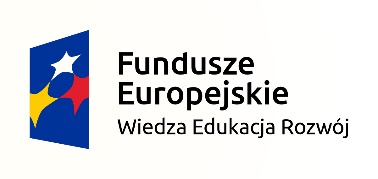 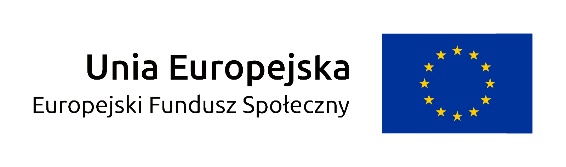 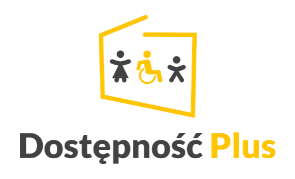 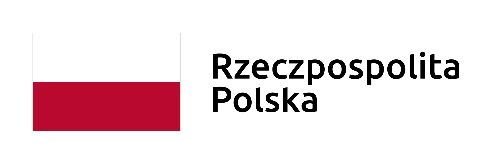 ...................., dnia .............FORMULARZ OFERTYNazwa i adres WYKONAWCYNazwa:……………………………………………………………………………………………………………………………………………………………………Adres:........................................................................................................................................................................Email:…………………………………………………………………………………………………………………………………………………………………….NIP:...........................................................................................................................................................................
REGON:...................................................................................................................................................................... 
nr Rachunku Bankowego: ...........................................................................................................................................Oferujemy wykonanie przedmiotu zamówienia, dotyczącego realizacji szkoleń dla personelu Szpitala w zakresie obsługi pacjenta z niepełnosprawnościami za cenę:Oświadczam, że zapoznałem się z opisem przedmiotu zamówienia i nie wnoszę do niego zastrzeżeń oraz akceptuje warunki umowy- załącznik nr 5 do Zaproszenia do składania ofert. Oświadczam, że oferta spełnia wymogi wskazane w pkt. IV Zaproszeniu do składania ofert, 3. Szczegółowy opis przedmiotu zamówienia.Oświadczam, że w cenie oferty zostały uwzględnione wszystkie koszty prawidłowego wykonania zamówienia i realizacji przyszłego świadczenia umownego.Oświadczam, że uważam się za związanego niniejszą ofertą przez czas wskazany w Zaproszeniu do składania ofertOświadczam, że spełniam warunki określone przez Zamawiającego, tj. wymogi wskazane w pkt VI Zaproszenia do składania ofert – Warunki udziału 
w postępowaniu oraz opis sposobu dokonywania oceny ich spełnienia.Oświadczam, że wypełniliśmy obowiązki informacyjne przewidziane w art. 13 lub art. 14 Rozporządzenia Parlamentu Europejskiego i Rady (UE) 2016/679 z dnia 27 kwietnia 2016r.  w sprawie ochrony osób fizycznych w związku  z przetwarzaniem danych osobowych i w sprawie swobodnego  przepływu takich danych oraz uchylenia dyrektywy 95/46/WE zwanego RODO wobec osób fizycznych, od których dane osobowe bezpośrednio lub pośrednio pozyskaliśmy w celu ubiegania się o zamówienie w niniejszym postępowaniu.......................................... dn. ...................                					 .................................................. 				           		 (podpis osoby uprawnionej) Lp.Przedmiot zamówieniaCena netto za 1 szkoleniePodatek VATCena brutto za 1 szkolenieLiczba szkoleńRazem cena netto za 6 szkoleń Razem cena brutto1.Realizacja szkolenia„Motywowanie pracowników i budowanie zespołu przyjaznego osobom ze szczególnymi potrzebami- zasady savior – vivre, obsługa pacjenta ze szczególnymi potrzebami oraz stworzenie procedur obsługi takiego pacjenta” ………….……… zł…………….…… zł…….…………… zł6……….………… zł………….……… zł2.Realizacja szkolenia„Szkolenia uświadamiające dla kadry medycznej i niemedycznej – różne typy niepełnosprawności” …….…………… zł………….……… zł………….……… zł12………….……… zł……….………… zł